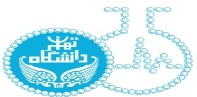 درخواست آنالیز با جذب اتمیدرخواست آنالیز با جذب اتمیدرخواست آنالیز با جذب اتمیدرخواست آنالیز با جذب اتمیدرخواست آنالیز با جذب اتمیدرخواست آنالیز با جذب اتمیدرخواست آنالیز با جذب اتمیدانشگاه تهرانآزمایشگاه مرکزی دستگاهیدانشگاه تهرانآزمایشگاه مرکزی دستگاهیدانشگاه تهرانآزمایشگاه مرکزی دستگاهیدانشگاه تهرانآزمایشگاه مرکزی دستگاهیدانشگاه تهرانآزمایشگاه مرکزی دستگاهیمشخصات متقاضینام و نام خانوادگی:کدملی:شماره تماس:ایمیل:نام استاد راهنما:نام دانشگاه/دانشکده/موسسه:تاریخ تحویل نمونه: _____/_____/_____نام و نام خانوادگی:کدملی:شماره تماس:ایمیل:نام استاد راهنما:نام دانشگاه/دانشکده/موسسه:تاریخ تحویل نمونه: _____/_____/_____نام و نام خانوادگی:کدملی:شماره تماس:ایمیل:نام استاد راهنما:نام دانشگاه/دانشکده/موسسه:تاریخ تحویل نمونه: _____/_____/_____نام و نام خانوادگی:کدملی:شماره تماس:ایمیل:نام استاد راهنما:نام دانشگاه/دانشکده/موسسه:تاریخ تحویل نمونه: _____/_____/_____نام و نام خانوادگی:کدملی:شماره تماس:ایمیل:نام استاد راهنما:نام دانشگاه/دانشکده/موسسه:تاریخ تحویل نمونه: _____/_____/_____امضای استاد راهنما:(مخصوص دانشگاه تهران)امضای استاد راهنما:(مخصوص دانشگاه تهران)امضای استاد راهنما:(مخصوص دانشگاه تهران)امضای استاد راهنما:(مخصوص دانشگاه تهران)امضای استاد راهنما:(مخصوص دانشگاه تهران)امضای استاد راهنما:(مخصوص دانشگاه تهران)امضای استاد راهنما:(مخصوص دانشگاه تهران)امضای استاد راهنما:(مخصوص دانشگاه تهران)توضیحات پرداخت:توضیحات پرداخت:مشخصات متقاضینام و نام خانوادگی:کدملی:شماره تماس:ایمیل:نام استاد راهنما:نام دانشگاه/دانشکده/موسسه:تاریخ تحویل نمونه: _____/_____/_____نام و نام خانوادگی:کدملی:شماره تماس:ایمیل:نام استاد راهنما:نام دانشگاه/دانشکده/موسسه:تاریخ تحویل نمونه: _____/_____/_____نام و نام خانوادگی:کدملی:شماره تماس:ایمیل:نام استاد راهنما:نام دانشگاه/دانشکده/موسسه:تاریخ تحویل نمونه: _____/_____/_____نام و نام خانوادگی:کدملی:شماره تماس:ایمیل:نام استاد راهنما:نام دانشگاه/دانشکده/موسسه:تاریخ تحویل نمونه: _____/_____/_____نام و نام خانوادگی:کدملی:شماره تماس:ایمیل:نام استاد راهنما:نام دانشگاه/دانشکده/موسسه:تاریخ تحویل نمونه: _____/_____/_____تعرفه و پرداختکد خدمتکد خدمتتعرفه آزادتعرفه آزادتعدادتعدادتعدادتخفیف(دانشگاه تهران)تخفیف(دانشگاه تهران)تخفیف(دانشگاه تهران)تخفیف(دانشگاه تهران)تعرفه پرداختیتعرفه پرداختیتعرفه پرداختیمیزان استفاده از اعتبار شبکهتعرفه و پرداختتعرفه و پرداختشرایطنمونه* نمونه صرفاً به صورت محلول شفاف دریافت می‌گردد.* غلظت نمونه در حد ppm  باشد. (mg/L)* حجم نمونه حداقل 10cc باشد.* نمونه صرفاً به صورت محلول شفاف دریافت می‌گردد.* غلظت نمونه در حد ppm  باشد. (mg/L)* حجم نمونه حداقل 10cc باشد.* نمونه صرفاً به صورت محلول شفاف دریافت می‌گردد.* غلظت نمونه در حد ppm  باشد. (mg/L)* حجم نمونه حداقل 10cc باشد.* نمونه صرفاً به صورت محلول شفاف دریافت می‌گردد.* غلظت نمونه در حد ppm  باشد. (mg/L)* حجم نمونه حداقل 10cc باشد.* نمونه صرفاً به صورت محلول شفاف دریافت می‌گردد.* غلظت نمونه در حد ppm  باشد. (mg/L)* حجم نمونه حداقل 10cc باشد.* نمونه صرفاً به صورت محلول شفاف دریافت می‌گردد.* غلظت نمونه در حد ppm  باشد. (mg/L)* حجم نمونه حداقل 10cc باشد.* نمونه صرفاً به صورت محلول شفاف دریافت می‌گردد.* غلظت نمونه در حد ppm  باشد. (mg/L)* حجم نمونه حداقل 10cc باشد.* نمونه صرفاً به صورت محلول شفاف دریافت می‌گردد.* غلظت نمونه در حد ppm  باشد. (mg/L)* حجم نمونه حداقل 10cc باشد.* نمونه ارائه شده حداکثر یک هفته پس از تاریخ اعلام نتیجه در آزمایشگاه نگهداری می شود.* نمونه ارائه شده حداکثر یک هفته پس از تاریخ اعلام نتیجه در آزمایشگاه نگهداری می شود.* نمونه ارائه شده حداکثر یک هفته پس از تاریخ اعلام نتیجه در آزمایشگاه نگهداری می شود.* نمونه ارائه شده حداکثر یک هفته پس از تاریخ اعلام نتیجه در آزمایشگاه نگهداری می شود.* نمونه ارائه شده حداکثر یک هفته پس از تاریخ اعلام نتیجه در آزمایشگاه نگهداری می شود.* نمونه ارائه شده حداکثر یک هفته پس از تاریخ اعلام نتیجه در آزمایشگاه نگهداری می شود.* نمونه ارائه شده حداکثر یک هفته پس از تاریخ اعلام نتیجه در آزمایشگاه نگهداری می شود.عناصر قابل آنالیزسرب،  کادمیوم،  روی،  مس،  آهن،  منگنز،  کلسیم،  منیزیم،  سدیم و  لیتیوم.سرب،  کادمیوم،  روی،  مس،  آهن،  منگنز،  کلسیم،  منیزیم،  سدیم و  لیتیوم.سرب،  کادمیوم،  روی،  مس،  آهن،  منگنز،  کلسیم،  منیزیم،  سدیم و  لیتیوم.سرب،  کادمیوم،  روی،  مس،  آهن،  منگنز،  کلسیم،  منیزیم،  سدیم و  لیتیوم.سرب،  کادمیوم،  روی،  مس،  آهن،  منگنز،  کلسیم،  منیزیم،  سدیم و  لیتیوم.سرب،  کادمیوم،  روی،  مس،  آهن،  منگنز،  کلسیم،  منیزیم،  سدیم و  لیتیوم.سرب،  کادمیوم،  روی،  مس،  آهن،  منگنز،  کلسیم،  منیزیم،  سدیم و  لیتیوم.سرب،  کادمیوم،  روی،  مس،  آهن،  منگنز،  کلسیم،  منیزیم،  سدیم و  لیتیوم.سرب،  کادمیوم،  روی،  مس،  آهن،  منگنز،  کلسیم،  منیزیم،  سدیم و  لیتیوم.سرب،  کادمیوم،  روی،  مس،  آهن،  منگنز،  کلسیم،  منیزیم،  سدیم و  لیتیوم.سرب،  کادمیوم،  روی،  مس،  آهن،  منگنز،  کلسیم،  منیزیم،  سدیم و  لیتیوم.سرب،  کادمیوم،  روی،  مس،  آهن،  منگنز،  کلسیم،  منیزیم،  سدیم و  لیتیوم.سرب،  کادمیوم،  روی،  مس،  آهن،  منگنز،  کلسیم،  منیزیم،  سدیم و  لیتیوم.سرب،  کادمیوم،  روی،  مس،  آهن،  منگنز،  کلسیم،  منیزیم،  سدیم و  لیتیوم.سرب،  کادمیوم،  روی،  مس،  آهن،  منگنز،  کلسیم،  منیزیم،  سدیم و  لیتیوم.نگهداری و ایمنیبازگشت نمونه □   نگهداری در یخچال □  نمونه سمی/ بد بو می‌باشد. □بازگشت نمونه □   نگهداری در یخچال □  نمونه سمی/ بد بو می‌باشد. □بازگشت نمونه □   نگهداری در یخچال □  نمونه سمی/ بد بو می‌باشد. □بازگشت نمونه □   نگهداری در یخچال □  نمونه سمی/ بد بو می‌باشد. □بازگشت نمونه □   نگهداری در یخچال □  نمونه سمی/ بد بو می‌باشد. □بازگشت نمونه □   نگهداری در یخچال □  نمونه سمی/ بد بو می‌باشد. □بازگشت نمونه □   نگهداری در یخچال □  نمونه سمی/ بد بو می‌باشد. □بازگشت نمونه □   نگهداری در یخچال □  نمونه سمی/ بد بو می‌باشد. □بازگشت نمونه □   نگهداری در یخچال □  نمونه سمی/ بد بو می‌باشد. □بازگشت نمونه □   نگهداری در یخچال □  نمونه سمی/ بد بو می‌باشد. □بازگشت نمونه □   نگهداری در یخچال □  نمونه سمی/ بد بو می‌باشد. □بازگشت نمونه □   نگهداری در یخچال □  نمونه سمی/ بد بو می‌باشد. □بازگشت نمونه □   نگهداری در یخچال □  نمونه سمی/ بد بو می‌باشد. □بازگشت نمونه □   نگهداری در یخچال □  نمونه سمی/ بد بو می‌باشد. □بازگشت نمونه □   نگهداری در یخچال □  نمونه سمی/ بد بو می‌باشد. □مشخصات نمونهردیفکد (نام) نمونهکد (نام) نمونهکد (نام) نمونهکد (نام) نمونهکد (نام) نمونهعناصر مورد نظرعناصر مورد نظرعناصر مورد نظرعناصر مورد نظرعناصر مورد نظرعناصر مورد نظرغلظت احتمالیغلظت احتمالیغلظت احتمالیمشخصات نمونه1مشخصات نمونه2مشخصات نمونه3مشخصات نمونه4تذکر: در صورت بروز هرگونه مشکل ناشی از عدم صحت موارد فوق خسارت ایجاد شده بر عهده متقاضی می باشد.اینجانب _______________________ همه مطالب مندرج در این فرم را به دقت خوانده و شرایط بیان شده از سوی آزمایشگاه را قبول دارم.امضا درخواست کننده                                           تذکر: در صورت بروز هرگونه مشکل ناشی از عدم صحت موارد فوق خسارت ایجاد شده بر عهده متقاضی می باشد.اینجانب _______________________ همه مطالب مندرج در این فرم را به دقت خوانده و شرایط بیان شده از سوی آزمایشگاه را قبول دارم.امضا درخواست کننده                                           تذکر: در صورت بروز هرگونه مشکل ناشی از عدم صحت موارد فوق خسارت ایجاد شده بر عهده متقاضی می باشد.اینجانب _______________________ همه مطالب مندرج در این فرم را به دقت خوانده و شرایط بیان شده از سوی آزمایشگاه را قبول دارم.امضا درخواست کننده                                           تذکر: در صورت بروز هرگونه مشکل ناشی از عدم صحت موارد فوق خسارت ایجاد شده بر عهده متقاضی می باشد.اینجانب _______________________ همه مطالب مندرج در این فرم را به دقت خوانده و شرایط بیان شده از سوی آزمایشگاه را قبول دارم.امضا درخواست کننده                                           تذکر: در صورت بروز هرگونه مشکل ناشی از عدم صحت موارد فوق خسارت ایجاد شده بر عهده متقاضی می باشد.اینجانب _______________________ همه مطالب مندرج در این فرم را به دقت خوانده و شرایط بیان شده از سوی آزمایشگاه را قبول دارم.امضا درخواست کننده                                           تذکر: در صورت بروز هرگونه مشکل ناشی از عدم صحت موارد فوق خسارت ایجاد شده بر عهده متقاضی می باشد.اینجانب _______________________ همه مطالب مندرج در این فرم را به دقت خوانده و شرایط بیان شده از سوی آزمایشگاه را قبول دارم.امضا درخواست کننده                                           تذکر: در صورت بروز هرگونه مشکل ناشی از عدم صحت موارد فوق خسارت ایجاد شده بر عهده متقاضی می باشد.اینجانب _______________________ همه مطالب مندرج در این فرم را به دقت خوانده و شرایط بیان شده از سوی آزمایشگاه را قبول دارم.امضا درخواست کننده                                           تذکر: در صورت بروز هرگونه مشکل ناشی از عدم صحت موارد فوق خسارت ایجاد شده بر عهده متقاضی می باشد.اینجانب _______________________ همه مطالب مندرج در این فرم را به دقت خوانده و شرایط بیان شده از سوی آزمایشگاه را قبول دارم.امضا درخواست کننده                                           تذکر: در صورت بروز هرگونه مشکل ناشی از عدم صحت موارد فوق خسارت ایجاد شده بر عهده متقاضی می باشد.اینجانب _______________________ همه مطالب مندرج در این فرم را به دقت خوانده و شرایط بیان شده از سوی آزمایشگاه را قبول دارم.امضا درخواست کننده                                           تذکر: در صورت بروز هرگونه مشکل ناشی از عدم صحت موارد فوق خسارت ایجاد شده بر عهده متقاضی می باشد.اینجانب _______________________ همه مطالب مندرج در این فرم را به دقت خوانده و شرایط بیان شده از سوی آزمایشگاه را قبول دارم.امضا درخواست کننده                                           تذکر: در صورت بروز هرگونه مشکل ناشی از عدم صحت موارد فوق خسارت ایجاد شده بر عهده متقاضی می باشد.اینجانب _______________________ همه مطالب مندرج در این فرم را به دقت خوانده و شرایط بیان شده از سوی آزمایشگاه را قبول دارم.امضا درخواست کننده                                           تذکر: در صورت بروز هرگونه مشکل ناشی از عدم صحت موارد فوق خسارت ایجاد شده بر عهده متقاضی می باشد.اینجانب _______________________ همه مطالب مندرج در این فرم را به دقت خوانده و شرایط بیان شده از سوی آزمایشگاه را قبول دارم.امضا درخواست کننده                                           تذکر: در صورت بروز هرگونه مشکل ناشی از عدم صحت موارد فوق خسارت ایجاد شده بر عهده متقاضی می باشد.اینجانب _______________________ همه مطالب مندرج در این فرم را به دقت خوانده و شرایط بیان شده از سوی آزمایشگاه را قبول دارم.امضا درخواست کننده                                           تذکر: در صورت بروز هرگونه مشکل ناشی از عدم صحت موارد فوق خسارت ایجاد شده بر عهده متقاضی می باشد.اینجانب _______________________ همه مطالب مندرج در این فرم را به دقت خوانده و شرایط بیان شده از سوی آزمایشگاه را قبول دارم.امضا درخواست کننده                                           تذکر: در صورت بروز هرگونه مشکل ناشی از عدم صحت موارد فوق خسارت ایجاد شده بر عهده متقاضی می باشد.اینجانب _______________________ همه مطالب مندرج در این فرم را به دقت خوانده و شرایط بیان شده از سوی آزمایشگاه را قبول دارم.امضا درخواست کننده                                           تذکر: در صورت بروز هرگونه مشکل ناشی از عدم صحت موارد فوق خسارت ایجاد شده بر عهده متقاضی می باشد.اینجانب _______________________ همه مطالب مندرج در این فرم را به دقت خوانده و شرایط بیان شده از سوی آزمایشگاه را قبول دارم.امضا درخواست کننده                                           واحد پذیرشتاریخ انجـام آنالـیز: _____/_____/_____ توسط:تاریخ ارسال جواب: _____/_____/_____ توسط:   Draft □   صدور فاکتور: □    ثبت مالی: □ تاریخ انجـام آنالـیز: _____/_____/_____ توسط:تاریخ ارسال جواب: _____/_____/_____ توسط:   Draft □   صدور فاکتور: □    ثبت مالی: □ تاریخ انجـام آنالـیز: _____/_____/_____ توسط:تاریخ ارسال جواب: _____/_____/_____ توسط:   Draft □   صدور فاکتور: □    ثبت مالی: □ تاریخ انجـام آنالـیز: _____/_____/_____ توسط:تاریخ ارسال جواب: _____/_____/_____ توسط:   Draft □   صدور فاکتور: □    ثبت مالی: □ تاریخ انجـام آنالـیز: _____/_____/_____ توسط:تاریخ ارسال جواب: _____/_____/_____ توسط:   Draft □   صدور فاکتور: □    ثبت مالی: □ تاریخ انجـام آنالـیز: _____/_____/_____ توسط:تاریخ ارسال جواب: _____/_____/_____ توسط:   Draft □   صدور فاکتور: □    ثبت مالی: □ 